Partnership Meeting 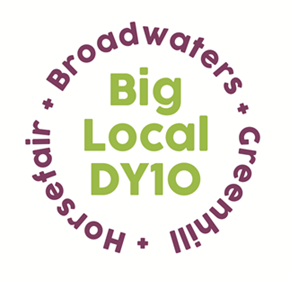 Notes20/7/22Springfield Park Portacabin 7:00pm – 8:30pmPresent: Brenda, Joanne, Jayne, Robert, Anna, Adrian, Dawn, Margaret, Lindsey and Dot Apologies: Meg, Mattie and SarahMembers introduced themselves and Anna Tidmarsh, the new project support, and Dot James, local resident and prospective new member introduced themselves. Notes from the last meeting: Read and approved, no issues arising.Conflicts of interest: None.LTO – St George’s finance update – Robert reported on financial matters he had been dealing with at Local Trust. A new spend report was due and we look forward to receiving our next tranche of money. ‘Make It Happen’ – new support on offer from Big Local. Brenda shared a new leaflet about this initiative. It was agreed that we should seek 10 days support to help with completing the registration of the CIO Legacy Organisation and Climate Change support. Margaret to assist Brenda in getting this help for us. The Plan – Key Priorities discussion. It was decided that this topic should become a regular item on the agenda, being discussed at each Partnership meeting going forward. We consulted the costed vision (page 6 of the Plan) which shows over the next three years we have £40,000 for Climate Change (CC)  £45,000 for Health and Wellbeing (HW) and £75,000 on Increasing Volunteering (IV). Health and Wellbeing – Anna, although only just in the job had already discussed having the Harriers in the parks for the summer holidays at a cost of £150 per session. It was unanimously agreed to do this from the H&W budget. Anna to complete the arrangements with the Harriers and WFDC. Others discussions: Men’s mental health – possibility of doing something like a Men’s walking group through FOSP. Increasing Volunteering. Our Home Start Family Support which is already signed for the next 12 months takes some £40,000 out of the IV budget. We discussed how difficult it was to get people to re-engage after Covid and the idea of a leaflet rather than only on-line contact with residents. Lindsey shared info regarding two community building initiative: The ‘Camerados Movement’ that develop ‘living rooms’ in empty shops for people to drop into and ‘As One - Fill Your Street with Friendliness Campaign’ getting people to come together in their areas. Lindsey to circulate the websites for these organisations. Climate Change. After the hottest day on record this should be uppermost in our minds. Adrian led a discussion on the need for electric car charging points. There was also discussion about recycling clothes, and air quality improvement in the Horsefair after the rerouting of the roads. 7)  		Update on CIO Jayne shared the response from the Charity Commission		regarding our application to register The HBG Plus Charity. They had pointed out issues with how we had expressed our Objects and therefore we needed to re-do these and reapply. Jayne welcomed the help now on offer from Big Local to get the CIO finally set up. A.O.B. 	Connects in Nottingham There are three places for each Partnership for this exciting and interesting event which takes place on 23 and 24th September. Go to https://localtrust.org.uk/event/big-local-connects-2022/  for more info and to register. 	Lindsey said she had been exploring venues in the area and had visited St Oswald’s Church Hall, Rose Theatre, Hare and Hounds and the Scout Hut to see what community space they had available. Next Meeting Wednesday 17th August, 7.00 pm at Springfield Park Portacabin. 